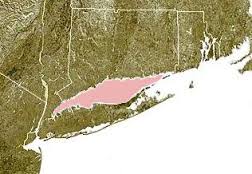 LONG ISLAND SOUND & MARINE STUDIESPlease use the following numbered scale to indicate your confidence in your knowledge of topics in LONG ISLAND SOUND AND MARINE STUDIES.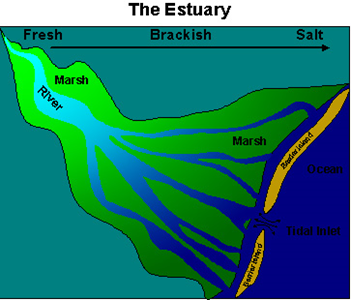  Describe how Long Island Sound was formed. What is an estuary?What does the change in tides bring with it?What types of critters enjoy an estuary?Determine the location where fresh and salt water enter the Sound. What are the 3 major rivers in LIS?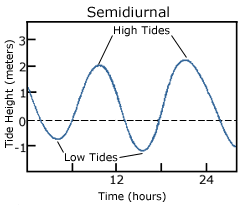 How many tides does LIS have each day?  What is it called?Approximately how many people live around LIS?What are some of the economic values of LIS?What are some of the ecological values of LIS?What is the temperature range of LIS?  Why does it change?What is the salinity range of LIS?  Why does it change?Average depth of LIS  ______	Ocean  ______	Deepest point  ______LIS is ______ miles wide, ______ miles long.   It has ______ miles of coastline.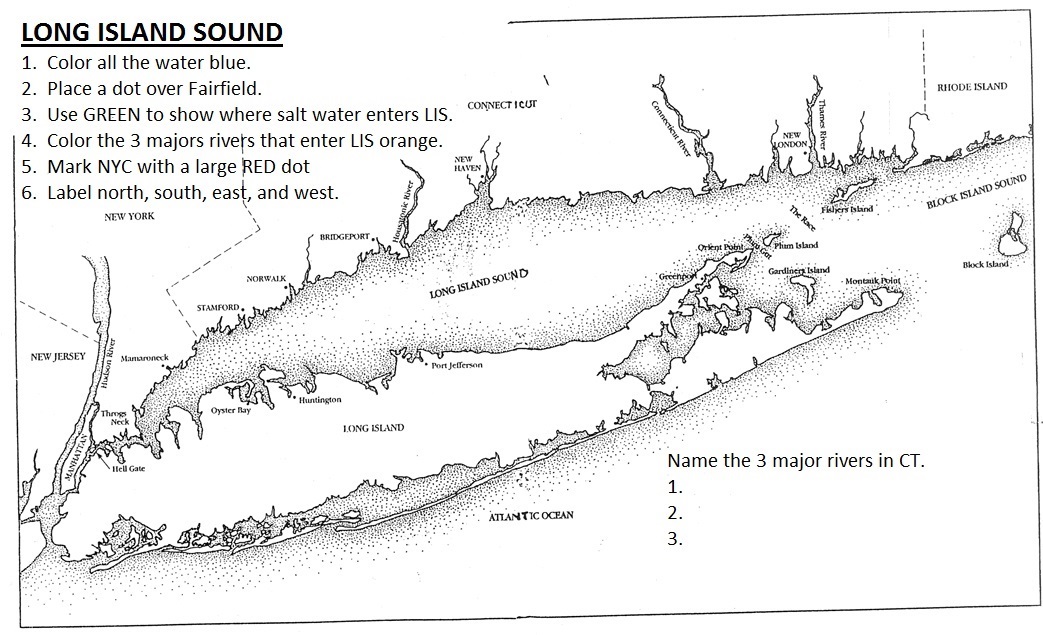 4I understand the material so well I can teach it to others3I feel confident I fully understand the material2I get the idea, but I feel there is more to learn1This is a totally new concept for meCurriculum ObjectivePre Date:  _____Post Date:  ____I am able to describe how Long Island Sound was created.I am able to Describe the general characteristics of an estuary, and state why Long Island Sound is an estuary.I am able to Recognize the intertidal zone is in constant flux.I am able to Evaluate marine organism adaptations to Salinity changes living in this zoneI am able to Evaluate marine organism adaptations to Temperature changes living in this zoneI am able to Evaluate marine organism adaptations to Desiccation living in this zoneI am able to Identify the role of biotic and abiotic factors that provide favorable conditions for survival in an intertidal community.I am able to Identify and describe physical factors that affect marine organisms: salinity, dissolved gases, space, turbidity, phosphates, nitrates, pressure, pH, water, exposure to air, substrate, light availability, waves, currents, tide, temperature, pollutants, ice, and minerals.I am able to Identify the following pieces of laboratory or field equipment used to measure water quality and other abiotic factors, and sample biotic factors: dissolved oxygen meter, thermometer, secchi disk, salinometer, (Hydrometer); microscopes, meter stick, plankton net, seine net, dip net